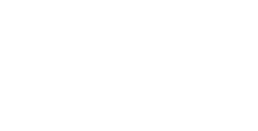 الفصل الدراسي السادسالفصل الدراسي السادسالفصل الدراسي السادسالفصل الدراسي السادساسم المقــــــرررمزهعدد الوحداتالأسبقيةعلم اجتماع الجريمةع ج 6014علم الاجتماع الطبيع ج 6024علم الاجتماع الاقتصاديع ج 6044تصميم البحوث الاجتماعيةع ج 7014ع ج 301الإحصاء التحليليع ن 6054ع ن 406تنمية بشريةع.ج 8064الفصل الدراسي السابعالفصل الدراسي السابعالفصل الدراسي السابعالفصل الدراسي السابعاسم المـــــــقرررمزهعدد الوحداتالأسبقيةتخطيط اجتماعيع ج 1053ع ج 404علم اجتماع المعرفةع ج 5054المجتمع الليبيع ج 7054علم الاجتماع الصناعيع ج 7024ع ج 504علم الاجتماع البيئيع ج 8074مشروع التخرج 1ع ج 805تكميليع ج 701الفصل الدراسي الثامنالفصل الدراسي الثامنالفصل الدراسي الثامنالفصل الدراسي الثامناسم المقـــــــرررمزهعدد الوحداتالأسبقيةعلم الاجتماع الدينيع ج 7034تشريعات اجتماعيةع ج 8014علم اجتماع الاتصالع ج 8024علم الاجتماع السياسيع ج 8034مشروع تخرج  2ع ج 8054تنفيدي